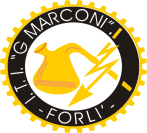 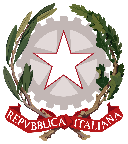 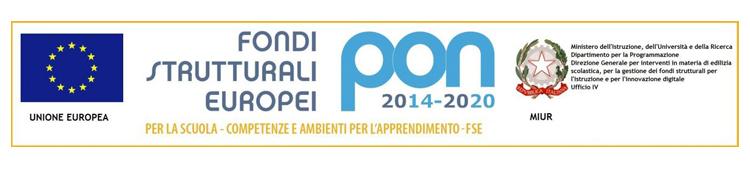 ISTITUTO TECNICO TECNOLOGICO STATALE“ GUGLIELMO MARCONI ” – VIALE DELLA LIBERTA’, 14 – 47122 FORLI’ TEL. 0543/28620 PEC fotf03000d@pec.istruzione.it PEO fotf03000d@istruzione.it SITO WEB www.ittmarconiforli.edu.itCODICE FISCALE 80009470404 – CODICE MECCANOGRAFICO FOTF03000DCODICE UNIVOCO PER FATTURAZIONE ELETTRONICA PA : UF3RZS3BMC – MECCANICA, MECCATRONICA ED ENERGIA                25 ZACCARELLI	     ANASTASIA1BELLAVISTAMICHELE2BENCIVENGAANDREA3BIONDINIALESSANDRO4BONDIELIA5CAVAZZIANDREA6CENNAMESILVANO7FIORICARLO8FONTANALORENZO9GRADILONEVINCENT10GUGNONIGABRIEL11MENGOZZIMATTEO12MERCATALIDANIELE13MITRINIDANIEL14NANNIMATTEO15NAJARMOHAMMED16NERVEGNARICCARDO17OLIVIGIULIA18ORIANIFRANCESCA19PAZZANOTHOMAS20PIRONIFRANCESCO21RONCUCCISTEFANO22SALLJAALESIO23SANTONELUCA24VALENTINOENRICO